Рассказываем сказку Ваш ребенок еще мал и только начал говорить, но он уже знает много сказок. Бывает, что он, листая какую-нибудь книжку, сам начинает что-то лопотать, пытаясь рассказать или "прочитать" знакомую сказку. Предложите ему рассказывать сказки вместе. Вы произносите первую фразу известной и любимой им сказки. Он подхватывает и произносит вторую. Затем ваша очередь. Потом опять рассказывает малыш. Если ему хочется сказать не одно предложение, а больше, не перебивайте. По ходу изложения неназойливо помогайте ребенку. В следующий раз он произнесет первую фразу, а вы - следующую и т.д. Скоро малыш сможет сам рассказать вам сказку от начала до конца. 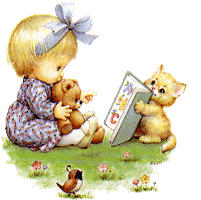 